Obrazovanje           Srednja škola     Gimnazija,  Prokuplje   Završena sa prosečnom ocenom 5.00/5             Datum        2004 - 2008	            Smer           Društveno- jezički			                       Naziv dodeljene diplome       Diploma srednje škole                                                Fakultet     Pravni fakultet u Nišu, Univerzitet Niš	                                Adresa                            Trg kralja Aleksandra 11, 18000 Niš	Studijski program       Osnovne akademske studijeDatum	                 2008 - 2013Prosečna ocena                 9.33/10Stečeno  zvanje                 Diplomirani pravnik                                               Master akademske studije     	                              Datum                   2013- u toku	Modul                    Međunardno-poslovni            Stručni ispit         Pravosudni ispit                          Datum        Mart 2017.Radno iskustvo                                             Advokatska kancelarija   		               Advokatski pripravnik u kancelariji advokata Milana M. Petrovića, Sinđelićev trg 1, Niš                                             Period: Februar 2014- Maj 2017.			Oblast rada			Građansko pravo, Privredno pravo, Radno pravo, Založno pravo, Upravno pravonaplata potraživanja i izvršenja, bankarsko poslovanje i sporovi, vansudska poravnanjaNagrade Stipendije 	Učeničke stipendije Ministarstva prosvete:  2004/2005; 2005/2006;            2006/2007; 2007/2008Studentske stipendije Ministarstva prosvete: 2009/2010; 2010/2011                            Fond za talente opštine Prokuplje: 2009/2010; 2010/2011; 2011/2012Republički  Fond  za mlade talente, Dositeja 2011/2012; Lične veštine							    Engleski	 Odlično znanje                                                                          Učenje jezika u osnovnoj i srednjoj školi, u periodu od 8 godina, viši nivo                                                                       Završen program ‘Streamline’- viši srednji kurs, septembar 2000- novembar 2004.                                           Francuski             Učenje jezika u osnovnoj i srednjoj školi u periodu od 8 godina, srednji nivo			   Španski              Trenutno pohađanje kursa španskog jezika- početni  nivo , A1                 Rad na računaru       	   Microsoft Office Word (napredni nivo)                                                                             Microsoft Office PowerPoint (napredni nivo)                                                                             Microsoft Office Excel (srednji nivo )									   Upotreba interneta (napredni nivo )	                                                                              Photoshop (srednji nivo)                                                                              Skype                                 Vozačka dozvola            B kategorija                              Dodatne aktivnosti       Završen program obuke :                                                                       ’’Rešavanje sporova pred međunarodnim    trgovinskim arbitražama’’,                                                                              na Pravnoj klinici Pravnog fakulteta u Nišu, 2012. godine.Osobine					Mlada, sposobna, elokventna, kreativna, samostalna ali i vrlo korisna i aktivna u timskom radu, poseduje osobine rada sa ljudima, aktivno slušanje i razumevanje, poštuje rokove, sposobna i za improvizaciju ukoliko je to potrebno. Poseduje želju za učenjem i daljim usavršavanjem. Zainteresovana za oblast građanskog i privrednog prava, bankarskog poslovanja i potrošačkog prava, na čemu se trenutno usavršava.  Spremna za odlazak u inostranstvo po potrebi.Ostale aktivnosti							Poznavanje književnosti,                      Poznavanje  istorije srpskog naroda,                                               Kolekcionar biografija slavnih istorijskih ličnosti,                                                                                      Ljubitelj epske fantastike					           Joga					           Zainteresovana za kosmologiju i astrofizikuCurriculum Vitae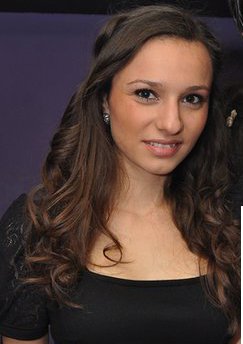 Adresa:	                Ratka Pavlovica 86, 18400 Prokuplje, Srbija	Telefon:	  381(0)27328415				Mobilni:               381(0)644109794				E-mail:		  iv.stajkovic@gmail.com		Državljanstvo: 	   srpsko			Datum rođenja:   11. Decembar , 1989.Mesto rođenja:    Prokuplje,  Srbija				Pol:                          ženskiBračni status:       neudata